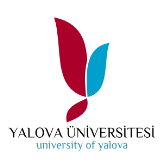 T.C.YALOVA ÜNİVERSİTESİSOSYAL BİLİMLER ENSTİTÜSÜYÜKSEK LİSANS TEZİ ÖNERİ FORMU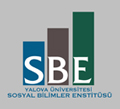 Öğrenci Adı SOYADINumarasıKayıt TarihiKayıt TarihiEnstitü Anabilim DalıBilim DalıBilim DalıDanışmanDönemi20…. - 20…. Eğitim ve Öğretim Yılı       (  ) Güz       (  ) Bahar Yarıyılı   /  Kaçıncı Dönemi: 20…. - 20…. Eğitim ve Öğretim Yılı       (  ) Güz       (  ) Bahar Yarıyılı   /  Kaçıncı Dönemi: 20…. - 20…. Eğitim ve Öğretim Yılı       (  ) Güz       (  ) Bahar Yarıyılı   /  Kaçıncı Dönemi: 20…. - 20…. Eğitim ve Öğretim Yılı       (  ) Güz       (  ) Bahar Yarıyılı   /  Kaçıncı Dönemi: 20…. - 20…. Eğitim ve Öğretim Yılı       (  ) Güz       (  ) Bahar Yarıyılı   /  Kaçıncı Dönemi: Belirlenen Tez Adı:Belirlenen Tezin İngilizce Adı:Belirlenen Tez Adı:Belirlenen Tezin İngilizce Adı:Belirlenen Tez Adı:Belirlenen Tezin İngilizce Adı:Belirlenen Tez Adı:Belirlenen Tezin İngilizce Adı:Belirlenen Tez Adı:Belirlenen Tezin İngilizce Adı:Belirlenen Tez Adı:Belirlenen Tezin İngilizce Adı:(  ) Belirlenen tez adı Ulusal Tez Merkezi veri tabanında tamamlanmış veya hazırlanmakta olan tezler arasında yer almamaktadır. (  ) Belirlenen tez adı Ulusal Tez Merkezi veri tabanında tamamlanmış veya hazırlanmakta olan tezler arasında yer almamaktadır. (  ) Belirlenen tez adı Ulusal Tez Merkezi veri tabanında tamamlanmış veya hazırlanmakta olan tezler arasında yer almamaktadır. (  ) Belirlenen tez adı Ulusal Tez Merkezi veri tabanında tamamlanmış veya hazırlanmakta olan tezler arasında yer almamaktadır. (  ) Belirlenen tez adı Ulusal Tez Merkezi veri tabanında tamamlanmış veya hazırlanmakta olan tezler arasında yer almamaktadır. (  ) Belirlenen tez adı Ulusal Tez Merkezi veri tabanında tamamlanmış veya hazırlanmakta olan tezler arasında yer almamaktadır. Belirlenen Tez Konusu (İçeriği):Belirlenen Tez Konusu (İçeriği):Belirlenen Tez Konusu (İçeriği):Belirlenen Tez Konusu (İçeriği):Belirlenen Tez Konusu (İçeriği):Belirlenen Tez Konusu (İçeriği):Öğrenci Adı SOYADI ve İmzasıÖğrenci Adı SOYADI ve İmzasıDanışman Unvanı, Adı SOYADI ve İmzasıDanışman Unvanı, Adı SOYADI ve İmzasıDanışman Unvanı, Adı SOYADI ve İmzasıDanışman Unvanı, Adı SOYADI ve İmzasıÖğrenci Adı SOYADI ve İmzasıÖğrenci Adı SOYADI ve İmzasıTarih:Tarih:Tarih:Tarih:Yalova Üniversitesi Lisansüstü Eğitim ve Öğretim Yönetmeliği Uygulama Esasları Yönergesi MADDE 14- (1) Yüksek Lisans Tez Konusu Belirleme: Ders planında yer alan en az 60 AKTS’lik kredi ve ders yükünü almış bulunan öğrenci, en geç ikinci yarıyılın sonuna kadar, danışman onayını taşıyan tez öneri formunu Enstitüye teslim eder. Yarıyıl sonunda, Uzmanlık Alan Dersi hariç, en az 48 AKTS kredisini ve ders yükünü başarı ile tamamladığı görülen öğrencinin tez öneri formunu EYK en geç izleyen yarıyıl başında karara bağlar. (a) İkinci yarıyılda toplam 60 AKTS ders yükünü almamış öğrenci, en az 60 AKTS’lik ders kredisini tamamladığı yarıyılın sonuna kadar, akademik takvimde belirtilen tarihler arasında danışmanının onayını taşıyan tez öneri formunu Enstitüye teslim eder. Yarıyıl sonunda, Uzmanlık Alan Dersi hariç olmak üzere en az 48 AKTS kredisini başarıyla tamamlayan öğrencinin tez öneri formu EYK’de görüşülür. (b) Ders planında yer alan toplam 60 AKTS’lik kredi ve ders yükünü tamamlamış ancak, Uzmanlık Alan Dersi hariç en az 48 AKTS kredisini ve ders yükünü başaramayan öğrencinin tez önerisi EYK’de görüşülmez. Bu öğrenci, gerekli krediyi ve ders yükünü başarana kadar, izleyen yarıyıllarda tez önerisini yeniler. (c) Tez önerisi EYK kararı ile kesinleşir. Yalova Üniversitesi Lisansüstü Eğitim ve Öğretim Yönetmeliği Uygulama Esasları Yönergesi MADDE 14- (1) Yüksek Lisans Tez Konusu Belirleme: Ders planında yer alan en az 60 AKTS’lik kredi ve ders yükünü almış bulunan öğrenci, en geç ikinci yarıyılın sonuna kadar, danışman onayını taşıyan tez öneri formunu Enstitüye teslim eder. Yarıyıl sonunda, Uzmanlık Alan Dersi hariç, en az 48 AKTS kredisini ve ders yükünü başarı ile tamamladığı görülen öğrencinin tez öneri formunu EYK en geç izleyen yarıyıl başında karara bağlar. (a) İkinci yarıyılda toplam 60 AKTS ders yükünü almamış öğrenci, en az 60 AKTS’lik ders kredisini tamamladığı yarıyılın sonuna kadar, akademik takvimde belirtilen tarihler arasında danışmanının onayını taşıyan tez öneri formunu Enstitüye teslim eder. Yarıyıl sonunda, Uzmanlık Alan Dersi hariç olmak üzere en az 48 AKTS kredisini başarıyla tamamlayan öğrencinin tez öneri formu EYK’de görüşülür. (b) Ders planında yer alan toplam 60 AKTS’lik kredi ve ders yükünü tamamlamış ancak, Uzmanlık Alan Dersi hariç en az 48 AKTS kredisini ve ders yükünü başaramayan öğrencinin tez önerisi EYK’de görüşülmez. Bu öğrenci, gerekli krediyi ve ders yükünü başarana kadar, izleyen yarıyıllarda tez önerisini yeniler. (c) Tez önerisi EYK kararı ile kesinleşir. Yalova Üniversitesi Lisansüstü Eğitim ve Öğretim Yönetmeliği Uygulama Esasları Yönergesi MADDE 14- (1) Yüksek Lisans Tez Konusu Belirleme: Ders planında yer alan en az 60 AKTS’lik kredi ve ders yükünü almış bulunan öğrenci, en geç ikinci yarıyılın sonuna kadar, danışman onayını taşıyan tez öneri formunu Enstitüye teslim eder. Yarıyıl sonunda, Uzmanlık Alan Dersi hariç, en az 48 AKTS kredisini ve ders yükünü başarı ile tamamladığı görülen öğrencinin tez öneri formunu EYK en geç izleyen yarıyıl başında karara bağlar. (a) İkinci yarıyılda toplam 60 AKTS ders yükünü almamış öğrenci, en az 60 AKTS’lik ders kredisini tamamladığı yarıyılın sonuna kadar, akademik takvimde belirtilen tarihler arasında danışmanının onayını taşıyan tez öneri formunu Enstitüye teslim eder. Yarıyıl sonunda, Uzmanlık Alan Dersi hariç olmak üzere en az 48 AKTS kredisini başarıyla tamamlayan öğrencinin tez öneri formu EYK’de görüşülür. (b) Ders planında yer alan toplam 60 AKTS’lik kredi ve ders yükünü tamamlamış ancak, Uzmanlık Alan Dersi hariç en az 48 AKTS kredisini ve ders yükünü başaramayan öğrencinin tez önerisi EYK’de görüşülmez. Bu öğrenci, gerekli krediyi ve ders yükünü başarana kadar, izleyen yarıyıllarda tez önerisini yeniler. (c) Tez önerisi EYK kararı ile kesinleşir. Yalova Üniversitesi Lisansüstü Eğitim ve Öğretim Yönetmeliği Uygulama Esasları Yönergesi MADDE 14- (1) Yüksek Lisans Tez Konusu Belirleme: Ders planında yer alan en az 60 AKTS’lik kredi ve ders yükünü almış bulunan öğrenci, en geç ikinci yarıyılın sonuna kadar, danışman onayını taşıyan tez öneri formunu Enstitüye teslim eder. Yarıyıl sonunda, Uzmanlık Alan Dersi hariç, en az 48 AKTS kredisini ve ders yükünü başarı ile tamamladığı görülen öğrencinin tez öneri formunu EYK en geç izleyen yarıyıl başında karara bağlar. (a) İkinci yarıyılda toplam 60 AKTS ders yükünü almamış öğrenci, en az 60 AKTS’lik ders kredisini tamamladığı yarıyılın sonuna kadar, akademik takvimde belirtilen tarihler arasında danışmanının onayını taşıyan tez öneri formunu Enstitüye teslim eder. Yarıyıl sonunda, Uzmanlık Alan Dersi hariç olmak üzere en az 48 AKTS kredisini başarıyla tamamlayan öğrencinin tez öneri formu EYK’de görüşülür. (b) Ders planında yer alan toplam 60 AKTS’lik kredi ve ders yükünü tamamlamış ancak, Uzmanlık Alan Dersi hariç en az 48 AKTS kredisini ve ders yükünü başaramayan öğrencinin tez önerisi EYK’de görüşülmez. Bu öğrenci, gerekli krediyi ve ders yükünü başarana kadar, izleyen yarıyıllarda tez önerisini yeniler. (c) Tez önerisi EYK kararı ile kesinleşir. Yalova Üniversitesi Lisansüstü Eğitim ve Öğretim Yönetmeliği Uygulama Esasları Yönergesi MADDE 14- (1) Yüksek Lisans Tez Konusu Belirleme: Ders planında yer alan en az 60 AKTS’lik kredi ve ders yükünü almış bulunan öğrenci, en geç ikinci yarıyılın sonuna kadar, danışman onayını taşıyan tez öneri formunu Enstitüye teslim eder. Yarıyıl sonunda, Uzmanlık Alan Dersi hariç, en az 48 AKTS kredisini ve ders yükünü başarı ile tamamladığı görülen öğrencinin tez öneri formunu EYK en geç izleyen yarıyıl başında karara bağlar. (a) İkinci yarıyılda toplam 60 AKTS ders yükünü almamış öğrenci, en az 60 AKTS’lik ders kredisini tamamladığı yarıyılın sonuna kadar, akademik takvimde belirtilen tarihler arasında danışmanının onayını taşıyan tez öneri formunu Enstitüye teslim eder. Yarıyıl sonunda, Uzmanlık Alan Dersi hariç olmak üzere en az 48 AKTS kredisini başarıyla tamamlayan öğrencinin tez öneri formu EYK’de görüşülür. (b) Ders planında yer alan toplam 60 AKTS’lik kredi ve ders yükünü tamamlamış ancak, Uzmanlık Alan Dersi hariç en az 48 AKTS kredisini ve ders yükünü başaramayan öğrencinin tez önerisi EYK’de görüşülmez. Bu öğrenci, gerekli krediyi ve ders yükünü başarana kadar, izleyen yarıyıllarda tez önerisini yeniler. (c) Tez önerisi EYK kararı ile kesinleşir. Yalova Üniversitesi Lisansüstü Eğitim ve Öğretim Yönetmeliği Uygulama Esasları Yönergesi MADDE 14- (1) Yüksek Lisans Tez Konusu Belirleme: Ders planında yer alan en az 60 AKTS’lik kredi ve ders yükünü almış bulunan öğrenci, en geç ikinci yarıyılın sonuna kadar, danışman onayını taşıyan tez öneri formunu Enstitüye teslim eder. Yarıyıl sonunda, Uzmanlık Alan Dersi hariç, en az 48 AKTS kredisini ve ders yükünü başarı ile tamamladığı görülen öğrencinin tez öneri formunu EYK en geç izleyen yarıyıl başında karara bağlar. (a) İkinci yarıyılda toplam 60 AKTS ders yükünü almamış öğrenci, en az 60 AKTS’lik ders kredisini tamamladığı yarıyılın sonuna kadar, akademik takvimde belirtilen tarihler arasında danışmanının onayını taşıyan tez öneri formunu Enstitüye teslim eder. Yarıyıl sonunda, Uzmanlık Alan Dersi hariç olmak üzere en az 48 AKTS kredisini başarıyla tamamlayan öğrencinin tez öneri formu EYK’de görüşülür. (b) Ders planında yer alan toplam 60 AKTS’lik kredi ve ders yükünü tamamlamış ancak, Uzmanlık Alan Dersi hariç en az 48 AKTS kredisini ve ders yükünü başaramayan öğrencinin tez önerisi EYK’de görüşülmez. Bu öğrenci, gerekli krediyi ve ders yükünü başarana kadar, izleyen yarıyıllarda tez önerisini yeniler. (c) Tez önerisi EYK kararı ile kesinleşir. …../…../…. Tarih ve 20…/.… - ….Sayılı EYK Kararı ile  Kabul Edilmiştir.                                   ONAY(Önceki EYK Kararı Tarihi: …../…../…. Sayısı: ……/…..-….)…../…../…. Tarih ve 20…/.… - ….Sayılı EYK Kararı ile  Kabul Edilmiştir.                                   ONAY(Önceki EYK Kararı Tarihi: …../…../…. Sayısı: ……/…..-….)…../…../…. Tarih ve 20…/.… - ….Sayılı EYK Kararı ile  Kabul Edilmiştir.                                   ONAY(Önceki EYK Kararı Tarihi: …../…../…. Sayısı: ……/…..-….)…../…../…. Tarih ve 20…/.… - ….Sayılı EYK Kararı ile  Kabul Edilmiştir.                                   ONAY(Önceki EYK Kararı Tarihi: …../…../…. Sayısı: ……/…..-….)…../…../…. Tarih ve 20…/.… - ….Sayılı EYK Kararı ile  Kabul Edilmiştir.                                   ONAY(Önceki EYK Kararı Tarihi: …../…../…. Sayısı: ……/…..-….)…../…../…. Tarih ve 20…/.… - ….Sayılı EYK Kararı ile  Kabul Edilmiştir.                                   ONAY(Önceki EYK Kararı Tarihi: …../…../…. Sayısı: ……/…..-….)